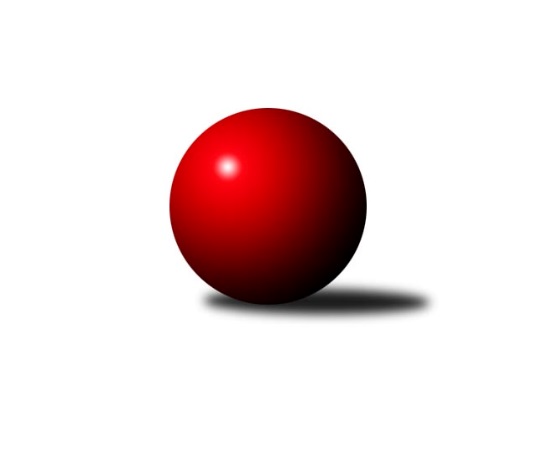 Č.5Ročník 2023/2024	25.6.2024 2. KLZ B 2023/2024Statistika 5. kolaTabulka družstev:		družstvo	záp	výh	rem	proh	skore	sety	průměr	body	plné	dorážka	chyby	1.	KK Blansko	4	4	0	0	27.0 : 5.0 	(62.0 : 34.0)	3293	8	2188	1105	23.8	2.	KK Zábřeh	4	3	0	1	22.0 : 10.0 	(54.0 : 42.0)	3210	6	2190	1020	40.5	3.	SK Baník Ratiškovice	4	3	0	1	21.0 : 11.0 	(54.0 : 42.0)	3331	6	2250	1082	32.5	4.	TJ Sokol Husovice	3	2	0	1	13.0 : 11.0 	(36.0 : 36.0)	3133	4	2159	973	46	5.	KK Vyškov˝B˝	4	1	0	3	10.0 : 22.0 	(42.5 : 53.5)	3043	2	2078	965	47	6.	HKK Olomouc	5	1	0	4	11.0 : 29.0 	(49.0 : 71.0)	3047	2	2108	940	55.6	7.	KK Šumperk	4	0	0	4	8.0 : 24.0 	(38.5 : 57.5)	3155	0	2162	993	56.5Tabulka doma:		družstvo	záp	výh	rem	proh	skore	sety	průměr	body	maximum	minimum	1.	KK Zábřeh	2	2	0	0	14.0 : 2.0 	(32.0 : 16.0)	3194	4	3205	3182	2.	KK Blansko	2	2	0	0	13.0 : 3.0 	(29.5 : 18.5)	3268	4	3301	3235	3.	SK Baník Ratiškovice	3	2	0	1	15.0 : 9.0 	(41.5 : 30.5)	3279	4	3351	3209	4.	TJ Sokol Husovice	1	1	0	0	6.0 : 2.0 	(13.5 : 10.5)	3038	2	3038	3038	5.	KK Vyškov˝B˝	2	1	0	1	7.0 : 9.0 	(25.0 : 23.0)	3185	2	3272	3098	6.	HKK Olomouc	2	1	0	1	6.0 : 10.0 	(22.0 : 26.0)	3022	2	3043	3000	7.	KK Šumperk	2	0	0	2	3.0 : 13.0 	(19.5 : 28.5)	3213	0	3263	3163Tabulka venku:		družstvo	záp	výh	rem	proh	skore	sety	průměr	body	maximum	minimum	1.	KK Blansko	2	2	0	0	14.0 : 2.0 	(32.5 : 15.5)	3306	4	3363	3248	2.	SK Baník Ratiškovice	1	1	0	0	6.0 : 2.0 	(12.5 : 11.5)	3384	2	3384	3384	3.	KK Zábřeh	2	1	0	1	8.0 : 8.0 	(22.0 : 26.0)	3219	2	3283	3154	4.	TJ Sokol Husovice	2	1	0	1	7.0 : 9.0 	(22.5 : 25.5)	3180	2	3189	3171	5.	KK Šumperk	2	0	0	2	5.0 : 11.0 	(19.0 : 29.0)	3126	0	3209	3043	6.	KK Vyškov˝B˝	2	0	0	2	3.0 : 13.0 	(17.5 : 30.5)	2972	0	3107	2837	7.	HKK Olomouc	3	0	0	3	5.0 : 19.0 	(27.0 : 45.0)	3056	0	3159	2980Tabulka podzimní části:		družstvo	záp	výh	rem	proh	skore	sety	průměr	body	doma	venku	1.	KK Blansko	4	4	0	0	27.0 : 5.0 	(62.0 : 34.0)	3293	8 	2 	0 	0 	2 	0 	0	2.	KK Zábřeh	4	3	0	1	22.0 : 10.0 	(54.0 : 42.0)	3210	6 	2 	0 	0 	1 	0 	1	3.	SK Baník Ratiškovice	4	3	0	1	21.0 : 11.0 	(54.0 : 42.0)	3331	6 	2 	0 	1 	1 	0 	0	4.	TJ Sokol Husovice	3	2	0	1	13.0 : 11.0 	(36.0 : 36.0)	3133	4 	1 	0 	0 	1 	0 	1	5.	KK Vyškov˝B˝	4	1	0	3	10.0 : 22.0 	(42.5 : 53.5)	3043	2 	1 	0 	1 	0 	0 	2	6.	HKK Olomouc	5	1	0	4	11.0 : 29.0 	(49.0 : 71.0)	3047	2 	1 	0 	1 	0 	0 	3	7.	KK Šumperk	4	0	0	4	8.0 : 24.0 	(38.5 : 57.5)	3155	0 	0 	0 	2 	0 	0 	2Tabulka jarní části:		družstvo	záp	výh	rem	proh	skore	sety	průměr	body	doma	venku	1.	KK Blansko	0	0	0	0	0.0 : 0.0 	(0.0 : 0.0)	0	0 	0 	0 	0 	0 	0 	0 	2.	KK Zábřeh	0	0	0	0	0.0 : 0.0 	(0.0 : 0.0)	0	0 	0 	0 	0 	0 	0 	0 	3.	SK Baník Ratiškovice	0	0	0	0	0.0 : 0.0 	(0.0 : 0.0)	0	0 	0 	0 	0 	0 	0 	0 	4.	HKK Olomouc	0	0	0	0	0.0 : 0.0 	(0.0 : 0.0)	0	0 	0 	0 	0 	0 	0 	0 	5.	TJ Sokol Husovice	0	0	0	0	0.0 : 0.0 	(0.0 : 0.0)	0	0 	0 	0 	0 	0 	0 	0 	6.	KK Šumperk	0	0	0	0	0.0 : 0.0 	(0.0 : 0.0)	0	0 	0 	0 	0 	0 	0 	0 	7.	KK Vyškov˝B˝	0	0	0	0	0.0 : 0.0 	(0.0 : 0.0)	0	0 	0 	0 	0 	0 	0 	0 Zisk bodů pro družstvo:		jméno hráče	družstvo	body	zápasy	v %	dílčí body	sety	v %	1.	Lenka Kalová st.	KK Blansko  	4	/	4	(100%)	14	/	16	(88%)	2.	Eva Wendl 	KK Blansko  	4	/	4	(100%)	12	/	16	(75%)	3.	Zdeňka Ševčíková 	KK Blansko  	4	/	4	(100%)	11.5	/	16	(72%)	4.	Lucie Nevřivová 	KK Blansko  	4	/	4	(100%)	11	/	16	(69%)	5.	Eliška Dvořáková 	TJ Sokol Husovice 	3	/	3	(100%)	9	/	12	(75%)	6.	Lenka Kubová 	KK Zábřeh 	3	/	3	(100%)	8	/	12	(67%)	7.	Romana Švubová 	KK Zábřeh 	3	/	3	(100%)	8	/	12	(67%)	8.	Lenka Horňáková 	KK Zábřeh 	3	/	4	(75%)	13	/	16	(81%)	9.	Zuzana Štěrbová 	KK Vyškov˝B˝ 	3	/	4	(75%)	12.5	/	16	(78%)	10.	Hana Stehlíková 	SK Baník Ratiškovice 	3	/	4	(75%)	11	/	16	(69%)	11.	Růžena Smrčková 	KK Šumperk 	3	/	4	(75%)	11	/	16	(69%)	12.	Michaela Říhová 	SK Baník Ratiškovice 	3	/	4	(75%)	10.5	/	16	(66%)	13.	Jitka Killarová 	KK Zábřeh 	3	/	4	(75%)	10	/	16	(63%)	14.	Kateřina Fryštacká 	SK Baník Ratiškovice 	3	/	4	(75%)	7	/	16	(44%)	15.	Pavlína Gerešová 	KK Šumperk 	2	/	2	(100%)	6	/	8	(75%)	16.	Kateřina Petková 	KK Šumperk 	2	/	2	(100%)	6	/	8	(75%)	17.	Hana Kordulová 	SK Baník Ratiškovice 	2	/	3	(67%)	10	/	12	(83%)	18.	Lenka Hanušová 	TJ Sokol Husovice 	2	/	3	(67%)	9	/	12	(75%)	19.	Lenka Složilová 	HKK Olomouc 	2	/	3	(67%)	8.5	/	12	(71%)	20.	Blanka Sedláková 	TJ Sokol Husovice 	2	/	3	(67%)	7	/	12	(58%)	21.	Monika Niklová 	SK Baník Ratiškovice 	2	/	3	(67%)	6.5	/	12	(54%)	22.	Lenka Kričinská 	TJ Sokol Husovice 	2	/	3	(67%)	6	/	12	(50%)	23.	Dana Wiedermannová 	KK Zábřeh 	2	/	3	(67%)	6	/	12	(50%)	24.	Kamila Chládková 	KK Zábřeh 	2	/	3	(67%)	5	/	12	(42%)	25.	Silvie Vaňková 	HKK Olomouc 	2	/	4	(50%)	11	/	16	(69%)	26.	Vendula Štrajtová 	KK Vyškov˝B˝ 	2	/	4	(50%)	9	/	16	(56%)	27.	Zuzana Kolaříková 	HKK Olomouc 	2	/	4	(50%)	7.5	/	16	(47%)	28.	Denisa Hamplová 	HKK Olomouc 	2	/	4	(50%)	7	/	16	(44%)	29.	Michaela Kouřilová 	KK Vyškov˝B˝ 	1	/	1	(100%)	3	/	4	(75%)	30.	Dana Brůčková 	SK Baník Ratiškovice 	1	/	2	(50%)	2.5	/	8	(31%)	31.	Helena Daňková 	KK Blansko  	1	/	3	(33%)	5	/	12	(42%)	32.	Tereza Vidlářová 	KK Vyškov˝B˝ 	1	/	3	(33%)	5	/	12	(42%)	33.	Darina Kubíčková 	KK Vyškov˝B˝ 	1	/	4	(25%)	7	/	16	(44%)	34.	Natálie Součková 	KK Blansko  	1	/	4	(25%)	6.5	/	16	(41%)	35.	Brigitte Marková 	KK Šumperk 	1	/	4	(25%)	4.5	/	16	(28%)	36.	Ivana Navrátilová 	HKK Olomouc 	1	/	4	(25%)	4	/	16	(25%)	37.	Martina Koplíková 	SK Baník Ratiškovice 	0	/	1	(0%)	1.5	/	4	(38%)	38.	Kateřina Zapletalová 	KK Šumperk 	0	/	1	(0%)	1	/	4	(25%)	39.	Jaroslava Havranová 	HKK Olomouc 	0	/	1	(0%)	1	/	4	(25%)	40.	Helena Hejtmanová 	HKK Olomouc 	0	/	1	(0%)	0	/	4	(0%)	41.	Markéta Smolková 	TJ Sokol Husovice 	0	/	1	(0%)	0	/	4	(0%)	42.	Marcela Balvínová 	KK Zábřeh 	0	/	2	(0%)	3	/	8	(38%)	43.	Mariana Kreuzingerová 	SK Baník Ratiškovice 	0	/	2	(0%)	2	/	8	(25%)	44.	Tereza Vepřková 	KK Šumperk 	0	/	2	(0%)	2	/	8	(25%)	45.	Markéta Gabrhelová 	TJ Sokol Husovice 	0	/	2	(0%)	2	/	8	(25%)	46.	Lucie Horalíková 	KK Vyškov˝B˝ 	0	/	2	(0%)	2	/	8	(25%)	47.	Olga Ollingerová 	KK Zábřeh 	0	/	2	(0%)	1	/	8	(13%)	48.	Hana Fialová 	KK Vyškov˝B˝ 	0	/	2	(0%)	0	/	8	(0%)	49.	Lucie Vojteková 	KK Šumperk 	0	/	3	(0%)	5	/	12	(42%)	50.	Aneta Vidlářová 	KK Vyškov˝B˝ 	0	/	3	(0%)	4	/	12	(33%)	51.	Eva Putnová 	TJ Sokol Husovice 	0	/	3	(0%)	3	/	12	(25%)	52.	Olga Sedlářová 	KK Šumperk 	0	/	3	(0%)	2	/	12	(17%)	53.	Pavlína Keprtová 	KK Šumperk 	0	/	3	(0%)	1	/	12	(8%)	54.	Jana Stehlíková 	HKK Olomouc 	0	/	4	(0%)	3	/	16	(19%)	55.	Marcela Říhová 	HKK Olomouc 	0	/	5	(0%)	7	/	20	(35%)Průměry na kuželnách:		kuželna	průměr	plné	dorážka	chyby	výkon na hráče	1.	KK Šumperk, 1-4	3273	2236	1036	49.5	(545.5)	2.	Ratíškovice, 1-4	3252	2188	1063	34.0	(542.0)	3.	KK Vyškov, 1-4	3192	2153	1038	45.3	(532.0)	4.	KK Blansko, 1-6	3187	2169	1018	34.3	(531.3)	5.	KK Zábřeh, 1-4	3130	2144	986	43.8	(521.8)	6.	TJ Sokol Brno IV, 1-4	3124	2154	969	46.3	(520.8)	7.	HKK Olomouc, 1-4	3032	2073	958	53.5	(505.3)Nejlepší výkony na kuželnách:KK Šumperk, 1-4SK Baník Ratiškovice	3384	4. kolo	Michaela Říhová 	SK Baník Ratiškovice	609	4. koloKK Zábřeh	3283	2. kolo	Pavlína Gerešová 	KK Šumperk	601	4. koloKK Šumperk	3263	4. kolo	Jitka Killarová 	KK Zábřeh	587	2. koloKK Šumperk	3163	2. kolo	Růžena Smrčková 	KK Šumperk	583	4. kolo		. kolo	Lenka Horňáková 	KK Zábřeh	579	2. kolo		. kolo	Kateřina Fryštacká 	SK Baník Ratiškovice	576	4. kolo		. kolo	Růžena Smrčková 	KK Šumperk	573	2. kolo		. kolo	Hana Stehlíková 	SK Baník Ratiškovice	566	4. kolo		. kolo	Lucie Vojteková 	KK Šumperk	566	4. kolo		. kolo	Hana Kordulová 	SK Baník Ratiškovice	557	4. koloRatíškovice, 1-4KK Blansko 	3363	1. kolo	Eva Wendl 	KK Blansko 	603	1. koloSK Baník Ratiškovice	3351	3. kolo	Lucie Nevřivová 	KK Blansko 	594	1. koloSK Baník Ratiškovice	3276	5. kolo	Zdeňka Ševčíková 	KK Blansko 	588	1. koloSK Baník Ratiškovice	3209	1. kolo	Monika Niklová 	SK Baník Ratiškovice	588	3. koloHKK Olomouc	3159	3. kolo	Lenka Kalová st.	KK Blansko 	584	1. koloKK Zábřeh	3154	5. kolo	Jitka Killarová 	KK Zábřeh	577	5. kolo		. kolo	Michaela Říhová 	SK Baník Ratiškovice	575	3. kolo		. kolo	Hana Stehlíková 	SK Baník Ratiškovice	575	3. kolo		. kolo	Monika Niklová 	SK Baník Ratiškovice	568	5. kolo		. kolo	Silvie Vaňková 	HKK Olomouc	562	3. koloKK Vyškov, 1-4KK Vyškov˝B˝	3272	3. kolo	Zuzana Štěrbová 	KK Vyškov˝B˝	600	1. koloKK Šumperk	3209	3. kolo	Michaela Kouřilová 	KK Vyškov˝B˝	581	3. koloTJ Sokol Husovice	3189	1. kolo	Růžena Smrčková 	KK Šumperk	580	3. koloKK Vyškov˝B˝	3098	1. kolo	Eliška Dvořáková 	TJ Sokol Husovice	572	1. kolo		. kolo	Zuzana Štěrbová 	KK Vyškov˝B˝	568	3. kolo		. kolo	Kateřina Petková 	KK Šumperk	557	3. kolo		. kolo	Pavlína Gerešová 	KK Šumperk	555	3. kolo		. kolo	Blanka Sedláková 	TJ Sokol Husovice	552	1. kolo		. kolo	Aneta Vidlářová 	KK Vyškov˝B˝	552	1. kolo		. kolo	Vendula Štrajtová 	KK Vyškov˝B˝	550	1. koloKK Blansko, 1-6KK Blansko 	3301	3. kolo	Eliška Dvořáková 	TJ Sokol Husovice	581	3. koloKK Blansko 	3235	5. kolo	Růžena Smrčková 	KK Šumperk	564	5. koloTJ Sokol Husovice	3171	3. kolo	Zdeňka Ševčíková 	KK Blansko 	561	5. koloKK Šumperk	3043	5. kolo	Zdeňka Ševčíková 	KK Blansko 	560	3. kolo		. kolo	Lenka Kalová st.	KK Blansko 	559	3. kolo		. kolo	Natálie Součková 	KK Blansko 	555	3. kolo		. kolo	Lucie Nevřivová 	KK Blansko 	554	3. kolo		. kolo	Lenka Kalová st.	KK Blansko 	551	5. kolo		. kolo	Eva Wendl 	KK Blansko 	550	5. kolo		. kolo	Eva Wendl 	KK Blansko 	540	3. koloKK Zábřeh, 1-4KK Zábřeh	3205	4. kolo	Jitka Killarová 	KK Zábřeh	574	4. koloKK Zábřeh	3182	1. kolo	Vendula Štrajtová 	KK Vyškov˝B˝	559	4. koloKK Vyškov˝B˝	3107	4. kolo	Zuzana Štěrbová 	KK Vyškov˝B˝	558	4. koloHKK Olomouc	3029	1. kolo	Jitka Killarová 	KK Zábřeh	553	1. kolo		. kolo	Zuzana Kolaříková 	HKK Olomouc	546	1. kolo		. kolo	Lenka Horňáková 	KK Zábřeh	544	4. kolo		. kolo	Romana Švubová 	KK Zábřeh	539	4. kolo		. kolo	Dana Wiedermannová 	KK Zábřeh	538	1. kolo		. kolo	Marcela Balvínová 	KK Zábřeh	533	1. kolo		. kolo	Kamila Chládková 	KK Zábřeh	526	4. koloTJ Sokol Brno IV, 1-4SK Baník Ratiškovice	3310	2. kolo	Martina Koplíková 	SK Baník Ratiškovice	591	2. koloTJ Sokol Husovice	3170	2. kolo	Monika Niklová 	SK Baník Ratiškovice	583	2. koloTJ Sokol Husovice	3038	5. kolo	Lenka Složilová 	HKK Olomouc	578	5. koloHKK Olomouc	2980	5. kolo	Eliška Dvořáková 	TJ Sokol Husovice	574	2. kolo		. kolo	Eliška Dvořáková 	TJ Sokol Husovice	565	5. kolo		. kolo	Silvie Vaňková 	HKK Olomouc	556	5. kolo		. kolo	Hana Stehlíková 	SK Baník Ratiškovice	540	2. kolo		. kolo	Dana Brůčková 	SK Baník Ratiškovice	540	2. kolo		. kolo	Blanka Sedláková 	TJ Sokol Husovice	537	2. kolo		. kolo	Mariana Kreuzingerová 	SK Baník Ratiškovice	537	2. koloHKK Olomouc, 1-4KK Blansko 	3248	4. kolo	Zdeňka Ševčíková 	KK Blansko 	574	4. koloHKK Olomouc	3043	4. kolo	Lucie Nevřivová 	KK Blansko 	544	4. koloHKK Olomouc	3000	2. kolo	Eva Wendl 	KK Blansko 	542	4. koloKK Vyškov˝B˝	2837	2. kolo	Marcela Říhová 	HKK Olomouc	539	4. kolo		. kolo	Natálie Součková 	KK Blansko 	539	4. kolo		. kolo	Lenka Složilová 	HKK Olomouc	535	2. kolo		. kolo	Silvie Vaňková 	HKK Olomouc	529	2. kolo		. kolo	Helena Daňková 	KK Blansko 	527	4. kolo		. kolo	Lenka Kalová st.	KK Blansko 	522	4. kolo		. kolo	Denisa Hamplová 	HKK Olomouc	519	2. koloČetnost výsledků:	7.0 : 1.0	4x	6.0 : 2.0	4x	5.0 : 3.0	1x	2.0 : 6.0	3x	1.0 : 7.0	2x	0.0 : 8.0	1x